+TOWN OF       HARWICH732 Main StreetHarwich, MA 02645CONSERVATION COMMISSIONPHONE (508)-430-7538     FAX (508)430-7531HARWICH CONSERVATION COMMISSION - AGENDA TOWN HALL – GRIFFIN ROOM – WEDNESDAY JULY 6, 2022 Executive Session – 6:00PMRegular Session – 6:30 PMREVISED 7/1/2022*Public may attend the meeting in person, access the meeting on Channel 18 (Broadcasting Live), or can login to the meeting remotely using the following login information*Please join my meeting from your computer, tablet or smartphone. 
https://meet.goto.com/564630997 

You can also dial in using your phone. 
United States: +1 (571) 317-3122 

Access Code: 564-630-997 New to GoToMeeting? Download the App here: https://meet.goto.com/install 6:00 PM EXECUTIVE SESSIONUpdate and possible vote on Court Cases – 47 & 52 North Rd3/16/22 Executive Session Minutes6:30 PM HEARINGSAll hearings shall be subject to discussion, taking of testimony, review of submitted and documents which may result in a vote being taken to approve or deny a project; or to issue a continuance to a time and date certain in order to receive and review further information as needed. VoteVote to give approval for submission of the LAND Grant application for the 0 Spruce Rd propertyThe following applicants have filed a Request for a Determination of ApplicabilityDouglas and Emma Karlson, 100 Grey Neck Rd, Map 11 Parcel X5. Septic Upgrade. Kathleen Steves, 426 Main St, Map 47 Parcel A3-1. Proposed Addition, Deck Expansion, and Tree Removal.Paul and Susan Cicco, 45 Neel Rd, Map 16 Parcel N1-41. Proposed Addition, Pool, Pool House and Hardscape. Tom Smith, 52 North Rd, Map 19 Parcel S1. Have requested a change to the 2019 Determination and approved plan as part of the following request for an Amended Order for 47 North Rd. The following applicants have requested an Amended Order of ConditionsTom Smith, 47 North Rd, Map 19 Parcel S2. Have requested to amend Order of Conditions SE32- 2373 to allow for the installation of a sewage ejector and force main in place of the approved tight tank installation.The following applicants have filed a Notice of IntentDonald Annino, 14 Mill Point Rd, Map 1 Parcel J1-94. Proposed Pier, Ramp, Float, and Dredging. Applicant has requested a continuance to the July 20, 2022 Meeting.Michael Lach, Harwich Conservation Trust, Cold Brook Preserve, Map 23 Parcels C3-2, C1-0, and C1-1. Ecological Restoration. Applicant has requested a continuance to the July 20, 2022 Meeting.Orders of ConditionsCatherine Shanahan, 47 Saquatucket Bluffs Rd, Map 9 Parcel A1-3. Beach Access Stairs.The following applicants have requested a Certificate of ComplianceCraig Borden, 2A Hinckley Rd, Map 91 Parcel J3-8. SE32-2266. Seasonal Dock and Boathouse Reconstruction.Mark McKenney, 44 Smith St, Map 19 Parcel A5. SE32-2309. Construction of Metal Accessory Building.Christine McBennett, 19 Shore Rd, Map B1 Parcel 10. SE32-1477. Installation of Septic System. Martin Leddy, 34 Red Pine Dr, Map 82 Parcel X18. SE32-2454. New Dwelling and Appurtenances.Discussion and Possible Vote163 Sisson Rd – Discussion and possible vote about unpermitted activity and actions taken since 2 Harvest Hollow – Discussion and possible vote about unpermitted fence Vote to appoint Conservation liaison to CPCMinutesApril 20, 2022May 4, 2022June 28, 2022 On-SiteANY OTHER BUSINESS WHICH MAY COME BEFORE THE COMMISSIONAuthorized posting officer:		Posted by:  														                        Town ClerkMelyssa Millett		  							7/1/2022	   	Signature 	     								Date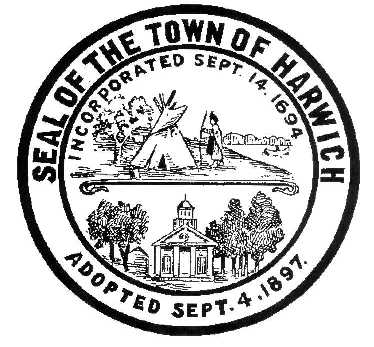 